АДМИНИСТРАЦИЯ  ГАЛИЧСКОГО МУНИЦИПАЛЬНОГО  РАЙОНА КОСТРОМСКОЙ ОБЛАСТИР А С П О Р Я Ж Е Н И Еот   «20»   сентября   2019 года   № 182-рг. ГаличОб открытии отопительного сезона 2019-2020 годов	В связи с понижением температуры наружного воздуха	1. Открыть отопительный сезон 2019-2020 годов с 23 сентября                    2019 года во всех учреждениях бюджетной сферы и жилых домах, находящихся на территории муниципального района.	 2. Настоящее распоряжение вступает в силу со дня его официального   опубликования.                                      Глава муниципального района                                     		                  А.Н.ПотехинСОГЛАСОВАНО:                                     ____________________В.А. Фоменко	____________________Д.Е. Шаров                                                                     ____________________О. В. Веселова 	_____________________Ю.Н.СахароваГотовил:                        Е.Ю. ЗвереваВ дело - 2 экз.Сельские поселения  – 5 экз.Отдел архитектуры строительства и ЖКХ – 1 экз.Отдел образования – 1 экз.АДМИНИСТРАЦИЯ  ГАЛИЧСКОГО МУНИЦИПАЛЬНОГО  РАЙОНА КОСТРОМСКОЙ ОБЛАСТИР А С П О Р Я Ж Е Н И Еот   «20»   сентября   2019 года   № 182-рг. ГаличОб открытии отопительного сезона 2019-2020 годов	В связи с понижением температуры наружного воздуха	1. Открыть отопительный сезон 2019-2020 годов с 23 сентября                    2019 года во всех учреждениях бюджетной сферы и жилых домах, находящихся на территории муниципального района.	 2. Настоящее распоряжение вступает в силу со дня его официального   опубликования.                                      Глава муниципального района                                     		                  А.Н.Потехин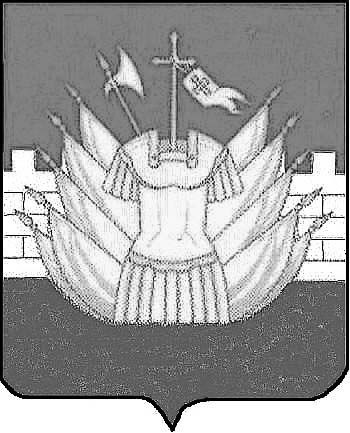 